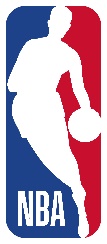 CANAL+  I NBA ŚWIĘTUJĄ 20-LECIE WSPÓŁPRACY I PRZEDŁUŻAJĄ KONTRAKT O KOLEJNE DWA SEZONY- W ramach nowej umowy CANAL+ pokaże ponad 150 meczów NBA na żywo w każdym sezonie- Dwa weekendowe mecze w najlepszym czasie antenowym w Polsce w ramach inicjatyw „NBA Saturdays” i „NBA Sundays” na antenach CANAL+LONDYN, WARSZAWA, POLSKA 14 lipca 2021 r. - Podczas trwających finałów NBA 2021 CANAL+, wiodący dostawca płatnej telewizji premium w Polsce oraz National Basketball Association (NBA) ogłosili kontynuację dwudziestoletniej współpracy na kolejne dwa sezony. Czwarty mecz finałów pomiędzy Milwaukee Bucks i Phoenix Suns będzie transmitowany na żywo w Polsce w czwartek, 15 lipca o godzinie 3:00 czasu lokalnego. Suns prowadzą w serii 2:1.Nowa, dwuletnia umowa gwarantuje CANAL+ prawa do pokazywania ponad 150 meczów NBA na żywo w każdym z obu sezonów. Na kanałach nadawcy można będzie obejrzeć wszystkie weekendowe mecze, które w ramach inicjatywy „NBA Saturdays i NBA Sundays presented by NBA 2k21” będą się rozpoczynać w najlepszym czasie antenowym w Polsce. Umowa obejmuje również spotkania NBA Playoffs, NBA All-Star Weekend, Christmas Day Games oraz wszystkie mecze finałów konferencji i finałów NBA, a także oryginalne programy NBA.Od poniedziałku do piątku o 17:45 kibice koszykarscy będą mogli obejrzeć „Basket+”, w którym eksperci stacji omówią najgorętsze tematy dotyczące sezonu zasadniczego oraz fazy play-off. Od sezonu 2021/2022 w kanałach sportowych CANAL+ oprócz transmisji meczów, przy okazji hitów NBA pojawi się również studyjny magazyn koszykarski.Transmisje meczów NBA można wygodnie obejrzeć za pośrednictwem serwisu CANAL+ online, który dostępny jest w miesięcznym modelu subskrypcyjnym na urządzenia Android i iOS, telewizory Android TV, Apple TV, Samsung Smart TV, dekoderze CANAL+ BOX 4K oraz przez przeglądarkę internetową (canalplus.com). Spotkania najlepszej koszykarskiej ligi świata obejrzeć będzie można tak jak dotychczas, na platformach satelitarnych oraz w sieciach kablowych na kanałach CANAL+ SPORT, CANAL+ SPORT2, nSPORT+, CANAL+ FAMILY i CANAL+ NOW.Aby być blisko akcji, kibice mogą śledzić @NBAEurope na Instagramie i pobrać aplikację NBA App, gdzie znajdą najświeższe informacje, wyniki, statystyki i filmy.O CANAL+Grupa CANAL+ Polska jest wiodącym wydawcą oraz nadawcą kanałów telewizyjnych segmentu premium, jak również agregatorem oraz drugim największym dystrybutorem pakietów płatnej telewizji w Polsce obsługującym około 2,7 mln klientów (dane na 31 grudnia 2019 r.). Ponadto, CANAL+ Polska jest nadawcą własnych kanałów tematycznych. CANAL+ Polska jest operatorem Platformy CANAL+, oferującej pakiety telewizji, które obejmują zarówno własne kanały telewizyjne jak i kanały podmiotów trzecich, ze szczególnym uwzględnieniem segmentu premium. Dzięki swoim własnym dwunastu kanałom telewizyjnym premium pod marką CANAL+ oraz starannie wyselekcjonowanym kanałom premium podmiotów trzecich Platforma CANAL+ oferuje swoim klientom najbogatsze doświadczenia związane z telewizją premium na polskim rynku płatnej telewizji. Flagowe programy telewizyjne CANAL+ Polska są oferowane pod marką CANAL+ i zapewniają dostęp do szerokiego zakresu produkcji telewizyjnych, w tym transmisji sportowych, filmów fabularnych i dokumentalnych oraz seriali.O NBANBA to globalne przedsiębiorstwo sportowe i medialne zorientowane wokół czterech profesjonalnych lig sportowych: National Basketball Association, Women's National Basketball Association, NBA G League i NBA 2K League.  NBA i Międzynarodowa Federacja Koszykówki (FIBA) prowadzą również wspólnie rozgrywki Basketball Africa League (BAL).  NBA jest obecna na arenie międzynarodowej dzięki grom i programom dostępnym w 215 krajach i terytoriach, w ponad 50 językach oraz towarom sprzedawanym w ponad 100 000 sklepów w 100 krajach na sześciu kontynentach. W składach NBA na starcie sezonu 2020-21 znalazło się 107 międzynarodowych graczy z 41 krajów.  Do zasobów NBA Digital należą: NBA TV, NBA.com, NBA App oraz NBA League Pass.  NBA stworzyła jedną z największych społeczności w mediach społecznościowych na świecie, z 1,9 miliardami fanów i obserwujących na całym świecie na wszystkich platformach ligi, drużyn i zawodników.  Za pośrednictwem NBA Cares, liga zajmuje się ważnymi kwestiami społecznymi, współpracując z uznanymi na całym świecie organizacjami młodzieżowymi, które wspierają edukację, rozwój młodzieży i rodzin oraz sprawy związane ze zdrowiem.###KontaktKarol Szumlicz, CANAL+ PR, +48 880 789 475, karol.szumlicz@canalplus.plTom Marchesi, NBA EME, +44 207 420 8921, tmarchesi@nba.com